Your Benefits of using My Rotary once you have registered on Rotary’s website www.rotary.orgRegister – Log in – Learn moreDiscover the benefits of My Rotary.Questions? – Find help from our FAQs.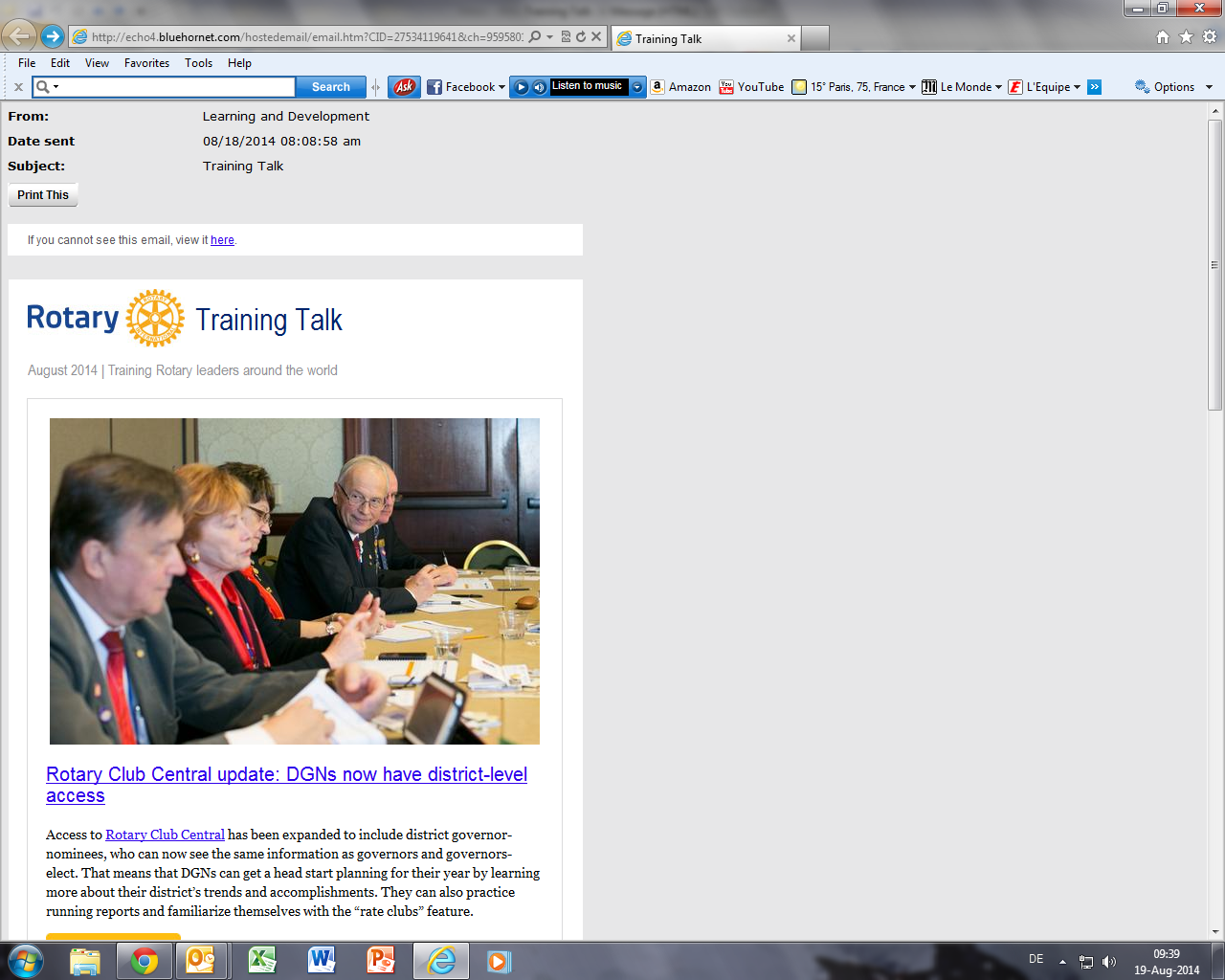 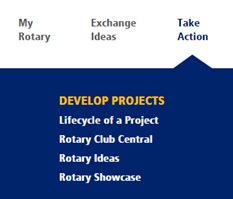 a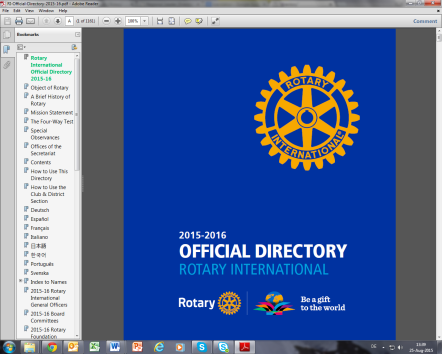 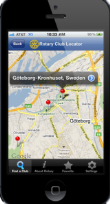 Lead a discussion with other members of the family of Rotary using Discussion Groups.Read all about other clubs’ projects – planned and on-going projects via Rotary Ideas; and completed projects via Rotary Showcase.Find clubs via Club Finder and their contact details from the online Official Directory.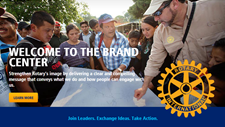 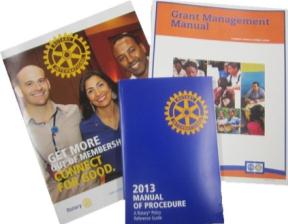 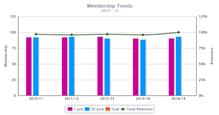 Create a new logo for your club. The Brand Center offers more information on Rotary’s new visual identity (templates, policy). Download Rotary publications free from the Document Center and subscribe to Rotary newsletters.Learn more about your own Club and Rotary worldwide from Rotary Club Central.